Руководителю проекта «ТУРЯНДРЫ. Туристические ряды наших друзей рядом»Илюшевич А. А.Уважаемая Алина Андреевна!Я, директор МБОУ СОШ №2, города Шарыпово, разделяю ценность проекта «ТУРЯНДРЫ. Туристические ряды наших друзей рядом» и заинтересована в развитии популяризации основ туристического направления среди детей и их родителей, посещающих нашу образовательную организацию.Готова разрешить провести одно открытое занятие для родителей и детей в формате родительского собрания/классного часа в каждом классе. Будем способствовать распространению информации о проекте на территории СОШ – размещение листовок, информации в родительских чатах.Дата: 14.04.2020г.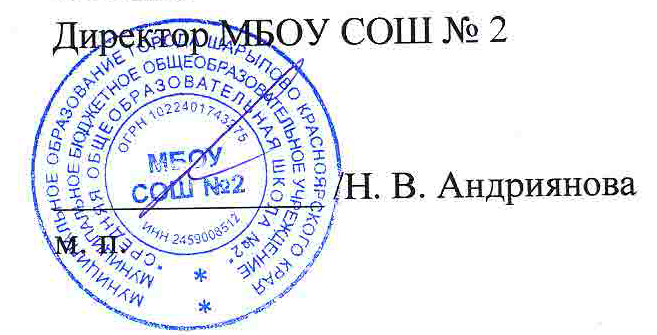 